ПРОЕКТ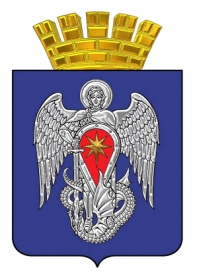 МИХАЙЛОВСКАЯ ГОРОДСКАЯ ДУМАВОЛГОГРАДСКОЙ ОБЛАСТИРЕШЕНИЕПринято Михайловской городской Думой                    2023 г.                                                                      № О внесении изменения в решение Михайловской городской Думы от 06.10.2022 г. № 3 «Об образовании постоянных комиссий Михайловской городской Думы»	Руководствуясь ст. ст. 10, 12 Регламента Михайловской городской Думы, Михайловская городская ДумаРЕШИЛА:	1. Внести в решение Михайловской городской Думы от 06.10.2022 г. № 3 «Об образовании  постоянных  комиссий Михайловской городской Думы» следующее изменение:         пункт 1.3. части 1 изложить в следующей редакции:«1.3. Постоянная комиссия по социальной политике и защите прав граждан:1          Кожевников Николай Геннадиевич    -  председатель постоянной комиссии2          Карпушова Светлана Евгеньевна        -  заместитель председателя постоянной комиссии3          Королев Николай Николаевич4          Щетинина Наталья Васильевна5          Шиповскова Ольга Анатольевна6          Рыжкин Владимир Владимирович7          Аринушкина Наталья Евгеньевна8          Фомин Андрей Владимирович9          Боткин Петр Николаевич»         2.   Настоящее решение вступает в силу с момента подписания.Председатель Михайловской городской ДумыВолгоградской области                                                                       В.А. Круглов                                      «____»____________ г.